Use this form to request a new common or unique course. Consult the system course database through for information about existing courses before submitting this form.Section 1. Course Title and DescriptionIf the course contains a lecture and laboratory component, identify both the lecture and laboratory numbers (xxx and xxxL) and credit hours associated with each. Provide the complete description as you wish it to appear in the system course database, including pre-requisites, co-requisites, and registration restrictions.NOTE: The Enrollment Services Center assigns the short, abbreviated course title that appears on transcripts. The short title is limited to 30 characters (including spaces); meaningful but concise titles are encouraged due to space limitations in the student information system.   NOTE: Course descriptions are short, concise summaries that typically do not exceed 75 words. DO: Address the content of the course and write descriptions using active verbs (e.g., explore, learn, develop, etc.). DO NOT: Repeat the title of the course, layout the syllabus, use pronouns such as “we” and “you,” or rely on specialized jargon, vague phrases, or clichés.Pre-requisites or Co-requisites (add lines as needed)Registration RestrictionsSection 2. Review of CourseWill this be a unique or common course (place an “X” in the appropriate box)?Section 3. Other Course InformationAre there instructional staffing impacts?Existing program(s) in which course will be offered (i.e., any current or pending majors, minors, certificates, etc.): BS Cyber Leadership and IntelligenceProposed instructional method by university (as defined by AAC Guideline 2.4.3.A): Please provide a brief description of how the course is appropriate for the instructional method, as defined in AAC Guidelines.LectureProposed delivery method by university (as defined by AAC Guideline 2.4.3.B and 2.4.3.B(A1)): D01 Face to Face; D15 Online asynchronous; D18 Online SynchronousTerm change will be effective:Fall 2024.Can students repeat the course for additional credit?Will grade for this course be limited to S/U (pass/fail)?Will section enrollment be capped?Will this course equate (i.e., be considered the same course for degree completion) with any other unique or common courses in the common course system database?Is this prefix approved for your university?Section 4. Department and Course Codes (Completed by University Academic Affairs)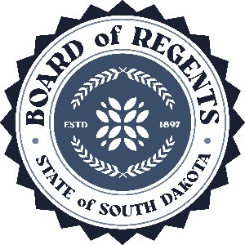 SOUTH DAKOTA BOARD OF REGENTSACADEMIC AFFAIRS FORMSNew Course RequestArts and SciencesArts and SciencesArts and SciencesInstitutionDivision/DepartmentDivision/DepartmentDivision/DepartmentInstitutional Approval SignatureInstitutional Approval SignatureInstitutional Approval SignatureDatePrefix & No.Course TitleCreditsCLI 110The US Intelligence Community3Course DescriptionThis course examines the history, mission, and agencies of the US Intelligence Community. Students will be introduced to the intelligence cycle and the different collection methods that agencies employ. Additionally, students will learn about the political, organizational, and technological challenges that the IC faces. This course examines the history, mission, and agencies of the US Intelligence Community. Students will be introduced to the intelligence cycle and the different collection methods that agencies employ. Additionally, students will learn about the political, organizational, and technological challenges that the IC faces. Prefix & No.Course TitlePre-Req/Co-Req?NoneNone.Unique CourseIf the request is for a unique course, institutions must review the common course catalog in the system course database to determine if a comparable common course already exists. List the two closest course matches in the common course catalog and provide a brief narrative explaining why the proposed course differs from those listed. If a search of the common course catalog determines an existing common course exists, complete the Authority to Offer an Existing Course Form. Courses requested without an attempt to find comparable courses will not be reviewed.Prefix & No.Course TitleCreditsCLI 430Intelligence Failures3Provide explanation of differences between proposed course and existing system catalog courses below:Provide explanation of differences between proposed course and existing system catalog courses below:Provide explanation of differences between proposed course and existing system catalog courses below:CLI 430 and CLI 110 will differ considerably in the demands they place on students, since one is a senior-level seminar and the other is an introductory course. Additionally, they will differ considerably in scope. CLI 430 focuses on a subset of challenges that the IC faces, namely the political, bureaucratic, and analytical barriers that contribute to intelligence failures. By contrast, CLI 110 will offer a broad introduction to the Intelligence Community and the operational missions of its agencies. CLI 430 and CLI 110 will differ considerably in the demands they place on students, since one is a senior-level seminar and the other is an introductory course. Additionally, they will differ considerably in scope. CLI 430 focuses on a subset of challenges that the IC faces, namely the political, bureaucratic, and analytical barriers that contribute to intelligence failures. By contrast, CLI 110 will offer a broad introduction to the Intelligence Community and the operational missions of its agencies. CLI 430 and CLI 110 will differ considerably in the demands they place on students, since one is a senior-level seminar and the other is an introductory course. Additionally, they will differ considerably in scope. CLI 430 focuses on a subset of challenges that the IC faces, namely the political, bureaucratic, and analytical barriers that contribute to intelligence failures. By contrast, CLI 110 will offer a broad introduction to the Intelligence Community and the operational missions of its agencies. Common CourseCommon CourseCommon CourseCommon CourseIndicate universities that are proposing this common course:Indicate universities that are proposing this common course:Indicate universities that are proposing this common course:Indicate universities that are proposing this common course:Indicate universities that are proposing this common course:Indicate universities that are proposing this common course:Indicate universities that are proposing this common course:Indicate universities that are proposing this common course:Indicate universities that are proposing this common course:BHSUDSUDSUNSUSDSMTSDSUUSDNo.  Replacement of (course prefix, course number, name of course, credits)(course prefix, course number, name of course, credits)(course prefix, course number, name of course, credits)*Attach course deletion form*Attach course deletion form*Attach course deletion formEffective date of deletion:Effective date of deletion:Effective date of deletion:No.  Schedule Management, explain below: The number of CLI faculty members has increased this year. The program thus has the resources to offer a new course.Yes.  Specify below: Yes, total credit limit:NoYesNoYes, max per section:25NoYesNoIf yes, indicate the course(s) to which the course will equate (add lines as needed):If yes, indicate the course(s) to which the course will equate (add lines as needed):If yes, indicate the course(s) to which the course will equate (add lines as needed):If yes, indicate the course(s) to which the course will equate (add lines as needed):Prefix & No.Course TitleYesNoIf no, provide a brief justification below:If no, provide a brief justification below:If no, provide a brief justification below:If no, provide a brief justification below:University Department: Social SciencesBanner Department Code: DSOCProposed CIP Code: 29.020229.020229.020229.020229.0202Is this a new CIP code for the university?Is this a new CIP code for the university?YesNo